Razvoj živih bitij Prva živa bitja so se razvila pred več milijardami let v _____________. Sprva so živela samo v njem, kasneje so se prilagodila življenju na kopnem. 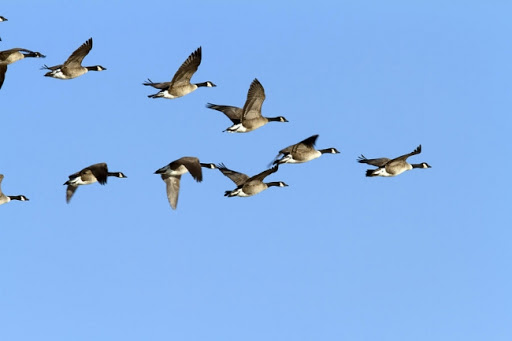 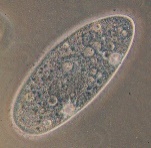 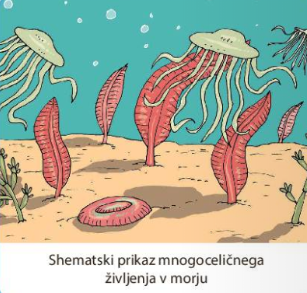 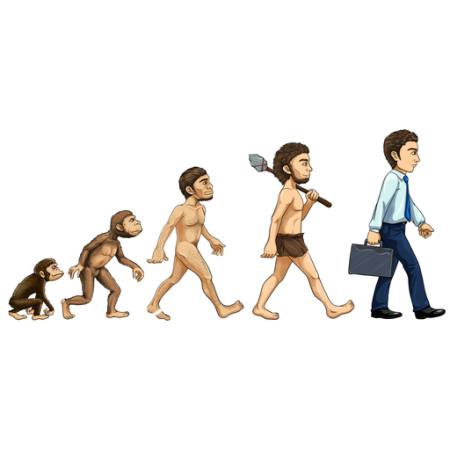 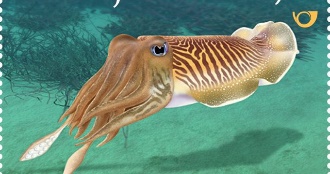 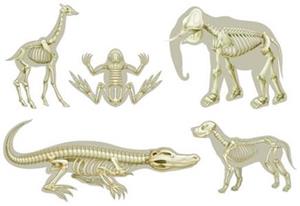 DODATNO DELO (ČE ŽELIŠ)FOSILIŽiva bitja se skozi čas ves čas __________________ (danes živijo rastline in živali, ki jih včasih ni bilo). To dokazujejo ____________ ostanki nekdaj živečih bitij. Fosil je okamenel ostanek ogrodja živega bitja. 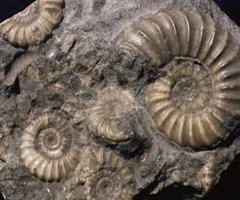 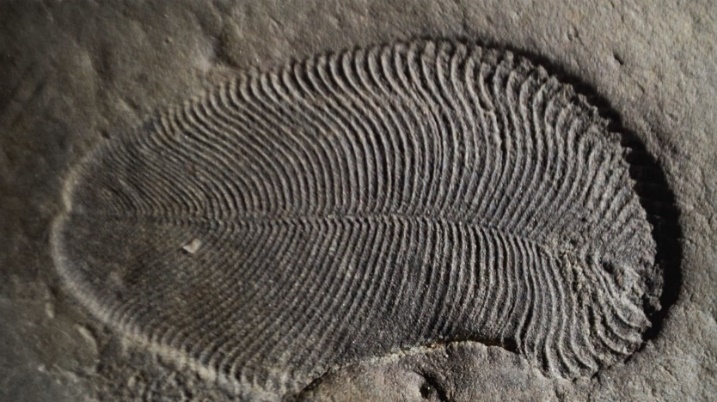 Poznamo tudi                                    fosile. To so bitja, ki so živela pred več milijoni let in se do danes skoraj niso spremenila (ginko, kljunaš).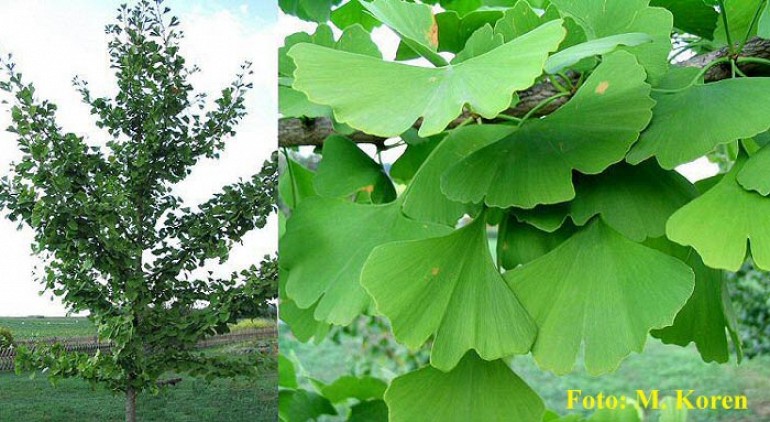 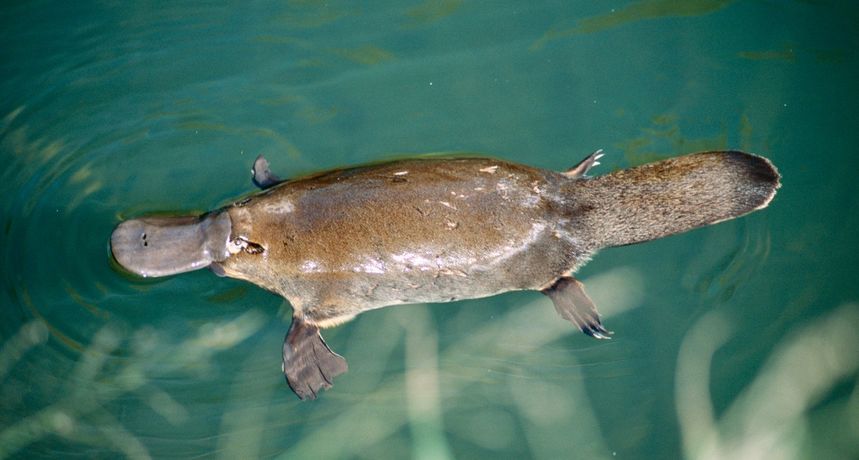 Drevo ginko                                                                               Kljunaš